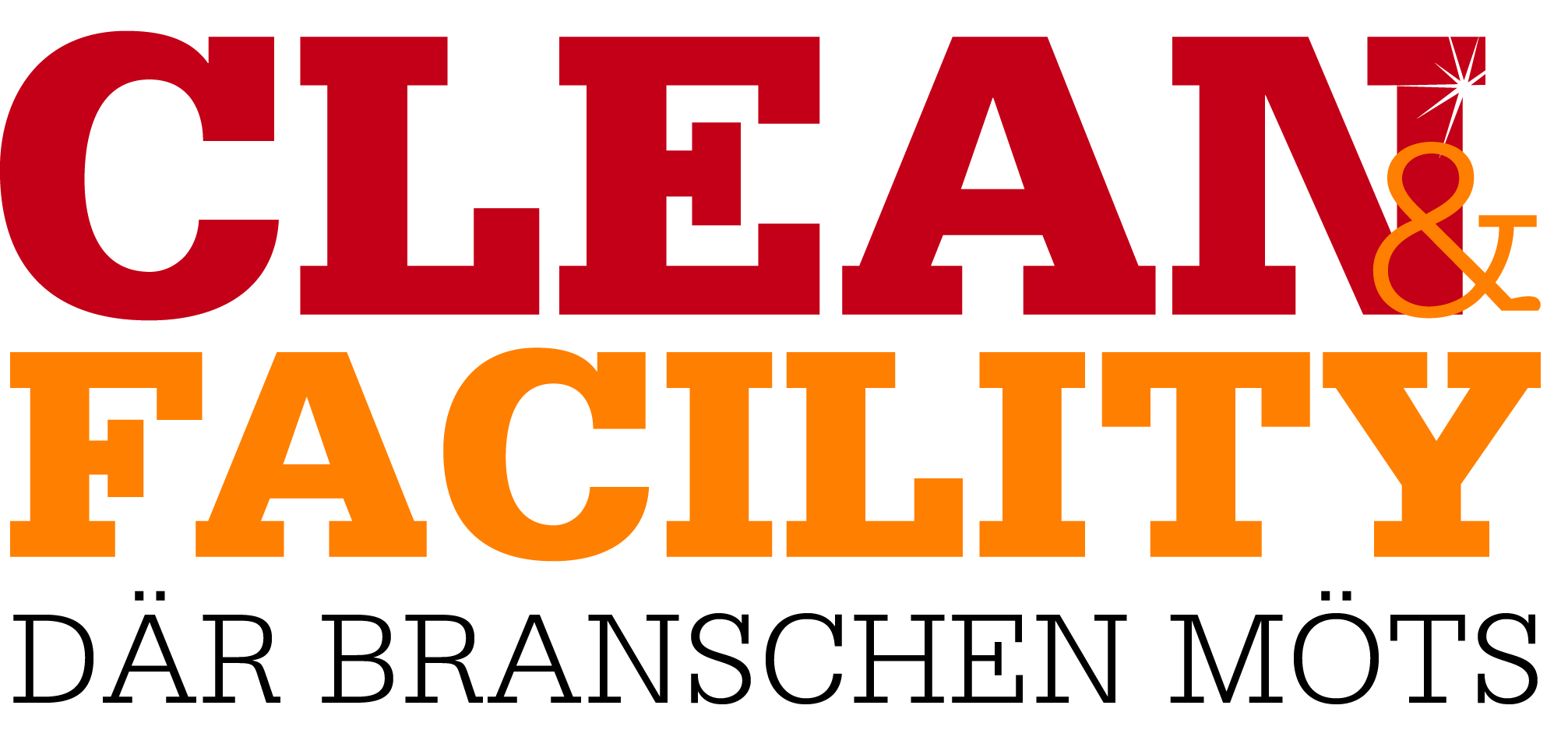 Mässan Clean & Facility är tillbaka i Malmö och Malmömässan den 5-6 april. Det blir det 11:e tillfället som branschtidningen Rent arrangerar mässan. Mässan är en fackmässa och vänder sig till personer som arbetar med och/eller upphandlar städ- och facility service. Här samlas alla aktörer från branschen, de ledande leverantörerna, driftiga entreprenörer, inköpare och övriga yrkesroller som arbetar i branschen.På mässan bjuds besökarna på kostnadsfria seminarier där gästföreläsare och utställarna bjuder på inspiration och kunskap om aktuella branschfrågor. Branschens leverantörer presenterar nya produkter och innovationer.Prova-på-yta provkör leverantörernas städmaskiner och passa på att få tips och rådEtt axplock från de kostnadsfria Drop-in seminarierna:Arbetsglädje en väg att trivas och må braKoll på läget – ansvarig för drift av lokalvårdEn karriärresa - Från städare till verksamhetschefDigitala lösningar för branschenFramtidens rengöringEtt medarbetarägt företagAlmega presenterar en färsk rapport om upphandlingMässans öppettider:Onsdag 5 april 09.00 – 17.00Torsdag 6 april 09.00 – 16.00Adress: Mässgatan 6, MalmöI samband med mässan arrangeras även Facility Nordic-dagen den 5 april i samarbete med IFMA.Mer information: www.cleanmässan.seArrangör:                                                                                 I samarbete med: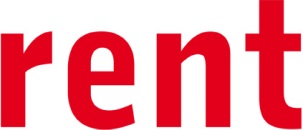 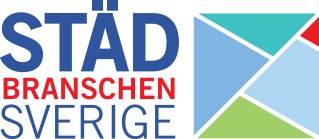 